Вопрос: Кто спас гадкого утенка от замерзания?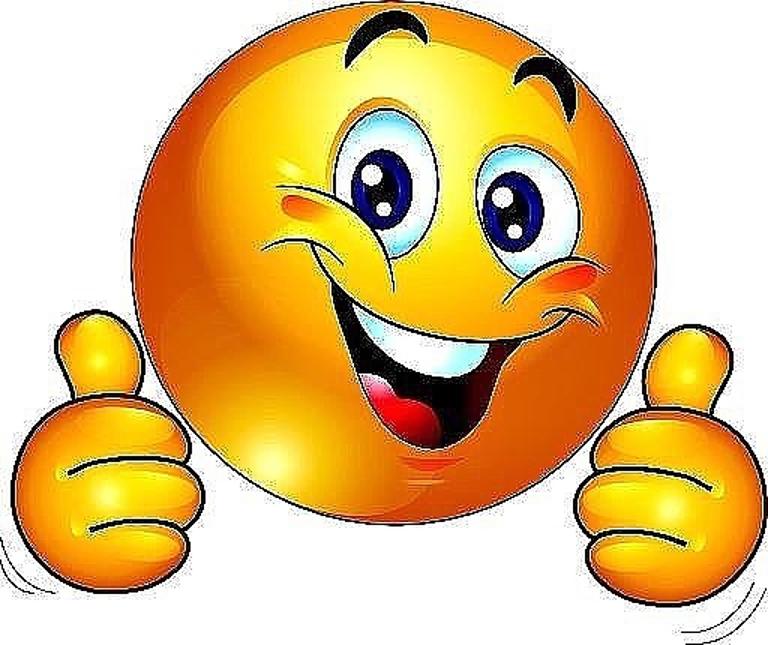 